Las carretillas hidráulicas son comúnmente vistas como más seguras que un montacargas, pero aún hay riesgos de seguridad que todos los operadores de carretillas hidráulicas deben tener en mente.Verdadero. FalsoUn riesgo común asociado con la carretilla hidráulica eslesión de pie, cuando las cargas son dejadas o si la carretilla hidráulica se mueve sobre el pie del trabajador.trauma de espalda, por mover una carretilla hidráulica cargada o ajustar una carga pesada.daño a propiedad, cuando la carga pesada golpea una orilla, columna, pared u otro objeto estacionario.todas las anteriores. Al operar una carretilla hidráulica nuncaasegure que las cargas sean apiladas uniformemente en las horquillas.permita que alguien viaje en las horquillas.use el PPE requerido. mantenga las cargas cerca del piso. Al operar una carretilla hidráulica siempreconozca el límite de carga máxima y no sobre cargue.comience a moverse rápido y deténgase rápidamente.conduzca a las superficies irregulares e inclinaciones pronunciadas.retire las calcomanías de advertencia.Cuando no estén en uso, las carretillas hidráulicas deben ser rodadas a un área que bloquee las salidas de emergencia.está en una inclinación. no tiene tráfico de peatones.está en frente de los extintores de incendios. Las carretillas hidráulicas son comúnmente vistas como más seguras que un montacargas, pero aún hay riesgos de seguridad que todos los operadores de carretillas hidráulicas deben tener en mente.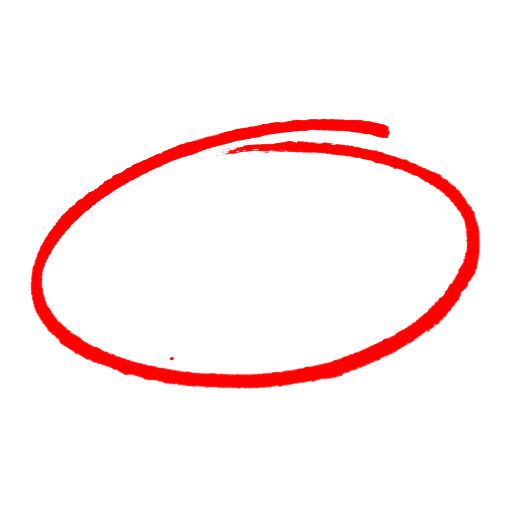 Verdadero. FalsoUn riesgo común asociado con la carretilla hidráulica eslesión de pie, cuando las cargas son dejadas o si la carretilla hidráulica se mueve sobre el pie del trabajador.trauma de espalda, por mover una carretilla hidráulica cargada o ajustar una carga pesada.daño a propiedad, cuando la carga pesada golpea una orilla, columna, pared u otro objeto estacionario.todas las anteriores. Al operar una carretilla hidráulica nuncaasegure que las cargas sean apiladas uniformemente en las horquillas.permita que alguien viaje en las horquillas.use el PPE requerido. mantenga las cargas cerca del piso. Al operar una carretilla hidráulica siempreconozca el límite de carga máxima y no sobre cargue.comience a moverse rápido y deténgase rápidamente.conduzca a las superficies irregulares e inclinaciones pronunciadas.retire las calcomanías de advertencia.Cuando no estén en uso, las carretillas hidráulicas deben ser rodadas a un área que bloquee las salidas de emergencia.está en una inclinación. no tiene tráfico de peatones.está en frente de los extintores de incendios. SAFETY MEETING QUIZPRUEBA DE REUNIÓN DE SEGURIDADSAFETY MEETING QUIZPRUEBA DE REUNIÓN DE SEGURIDAD